Конспект интегрированного занятия-развлечения «Путешествие в мир профессий»Подготовительная комбинированная группаЦель: Знакомить с разнообразной деятельностью взрослых, поддерживать и развивать в детях интерес к миру профессий.Задачи:Образовательная – закрепить знания детей о разнообразных профессиях, их названиях и роде деятельности, познакомить с профессиями прошлого и настоящего систематизировать представление о группах профессий.Развивающая – развивать у детей логическое мышление, память, связную речь.Воспитательная – воспитывать в детях уважение к труду взрослых, интерес к профессиям своих родителей, желание выбрать профессию и стремления учиться. Предварительная работа.  Беседы родителей с детьми о своей профессии, экскурсия в библиотеку, школу, в прачечную, наблюдения за работой дворника; подбор фотографий и видеороликов.Материал:  карта путешествия, разрезные картинки с иллюстрацией пословиц, сенсорные коробки с игрушками-инструментами, звуковые сигналы, мягкие кубики-губки, персонажи кукольного театра, ширма, дидактическая игра «Профессии»Ход занятия: Приглашаю вас в путешествие в город « Мастеров». В город, где живут и трудятся люди разных профессий.А что обозначает слово «профессия»? (дело, работа, которой занимаются взрослые, человек.)Чтобы найти верную и нужную дорогу в этом городе. Нам понадобится маршрут-карта.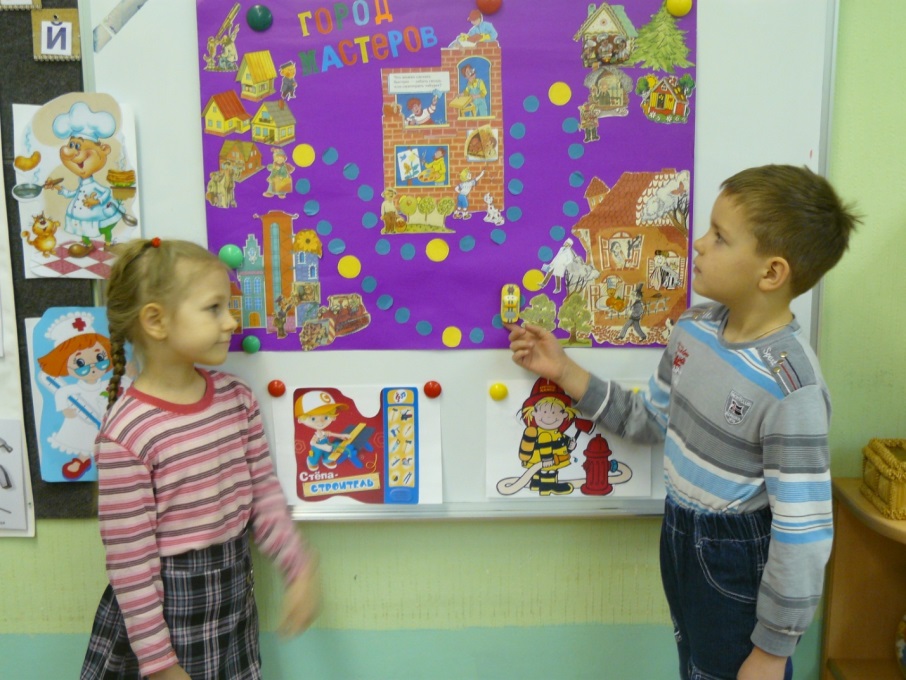 Начало пути - разминка «Мир профессий»Нужно правильно назвать профессию, ответив на вопрос и поделить названное слово на слоги (прохлопав ритм).Кто учит детей читать, писать, чтобы умным стать? (учитель)Кто шьет из ткани сарафан для Тани? (швея)Кто охраняет границу и наш сон оберегает? (пограничник)Кто продаст творог, сосиски, «Вискас» для любимой киски? (продавец)Кто учит чисто говорить и звуки все произносить? (логопед)Кто выручит от всех болезней и знает что кому полезней? (врач)Кто прибьет вам каблучок, и молнию вставит в сапожок? (сапожник)Кто за порядком следит и хулиганить не велит? (полицейский)Вы ребята молодцы, справились с заданием, продолжаем дальше путь!Двигаемся по карте - перед нами улица «Трудолюбия» На этой улице нет места лентяям, лодырям и ленивцам. Их всегда высмеивали и учили уму-разуму, придумывая о них поговорки и пословицы. И мы с вами знаем их многоУпражнение «Собери картинку – назови пословицу»В конвертах для вас приготовлены разрезные картинки. Соберите свою картинку и назовите пословицу к ней подходящую. («Без труда не вытащишь и рыбку из пруда» и т.д.)Держим путь по улице «Умельцев». И мы с вами тоже когда-то ими станем.А пока разомнем свои пальчики. Пальчиковая игра «Взгляни на пальчики свои и отгадай загадку.»Взгляни на пальчики свои                   Пальцы рук перед собой.И отгадай загадку:Каким профессиям они                       Пальцы в «замке».Учились по порядку?     Большой - силач, наверняка                 Делают массаж каждому пальцу               На повара учился,                                 соответственно тексту.     Такой большой, как повара,     В богатыри годился.А указательный, смотри,Наверное, учитель.Он всем указывал всегда –Почти руководитель.    Средний палец, как спортсмен,    Длинный, сильный, нужен всем.Безымянный молодец,Покровитель он колец,Он юрист и адвокат,Пальцам старшим просто брат.    А мизинец - меньше всех,    Создан он не для помех.    Может быть, учёный он:    Силой-то не наделён.В общем, братья хороши     Хлопают в ладоши.И живут чудесно!Поиграй-ка с ними ты,    Сжимают и разжимают пальцы обеих рук.Будет интересно.Вернемся к карте. А вот и улица «Инструментальная» впереди. Какой же профессионал обходится в работе без инструментов? А знаете ли вы, кому и для чего нужен инструмент? Вот мы сейчас проверим.Сенсорная коробочка «Отгадайка»Нужно отыскать предмет, назвать игрушку-инструмент. Какую работу помогает делать он и человеку какой профессии необходим? (Это молоток. Им забивают гвозди. Необходим плотнику.)Далее нас ждет разноцветный мост «мастерства». Перейти его мы сможем, выложив звуковыми домиками-сигналами нужные слова.Упражнение «Звуковой анализ слова»Выкладываем звуковыми схемами, слова, напечатанные на карточках (бинт, нота). Анализируем слова.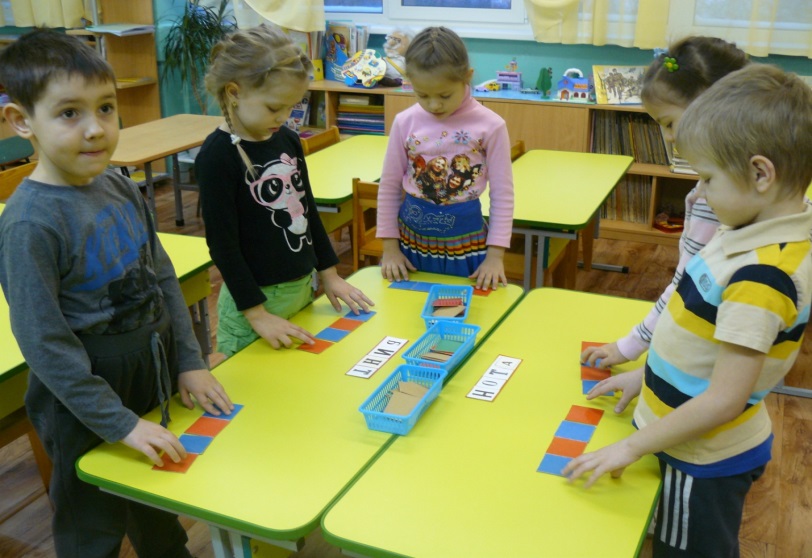 Как много важных вещей нужно людям разных профессий, а главное нужны трудолюбивые руки - труженики. Постараемся вместе с ними.Хороводная игра «Маленькие труженики»Один из играющих выходит на середину круга, все идут по кругу и поют: «Тук-тук-тук! Выйди в круг!»Ребенок. В хороводе встану, кузнецом я стану.Дети. Попляши, покажи, как куют железо.Ребенок. Тин-тин-тин, тан-тан-тан, так куют железо.(В такт стучит кулаком о кулак. Становится на место.)Другой ребенок. В хороводе встану и ткачихой стану.Дети. Попляши, покажи, как полотна ткутся.Ребенок. Ток-ток-ток, мой челнок, так полотна ткутся.(Хлопает в ладоши.)Другой ребенок. В хороводе встану, мельником я стану.Дети. Попляши, покажи, как пшеничку мелют...Ребенок. Жернов - круть! Зерна - хрусть! Так пшеничку мелют.Другой ребенок. В хороводе встану, вашей прачкой стану.Дети. Попляши, покажи, как белье полощут.Ребенок. Влево - раз, вправо - раз, так белье полощут.Другой ребенок. В хороводе встану, сеять хлеб я стану.Дети. Попляши, покажи, как на поле сеют.Ребенок. Взмах рукой, взмах другой! Так на поле сеют.Другой ребенок. В хороводе встану, толстым паном стану.Вы пекли пироги - я их лопать стану...Дети. Мы тебя не ждали. Мы тебя не звалиЛодыря из круга дружно мы прогнали.Вот мы с вами и отдохнули и потрудились. Ребята, а вы хотели бы жить в этом городе? Тогда нам нужен свой собственный дом.Коммуникативная игра «Строим дом»А построим мы дом из мягких кирпичиков.Мы фундамент заложили (ток-ток-ток) - кирпичики вверх и по столу ударить.И цементом обложили (шлеп-шлеп) - шаркающие движения кирпичиками.Мы кирпичики возьмем - дружно стены возведем (стук-стук-стук) - кирпичики строим лесенкой и ставим на столМы стропила выставляемКрышу плотно закрываем - руки к друг другу и поднимаем дружно вверх «крышей»Дом построен прочный, новый- ждет теперь он новоселов!Какие мастера строили дом - строители! А у нас есть еще один мастер, а с ним много его друзей.Сценка из спектакля «Дело мастера боится» (кукольный театр) 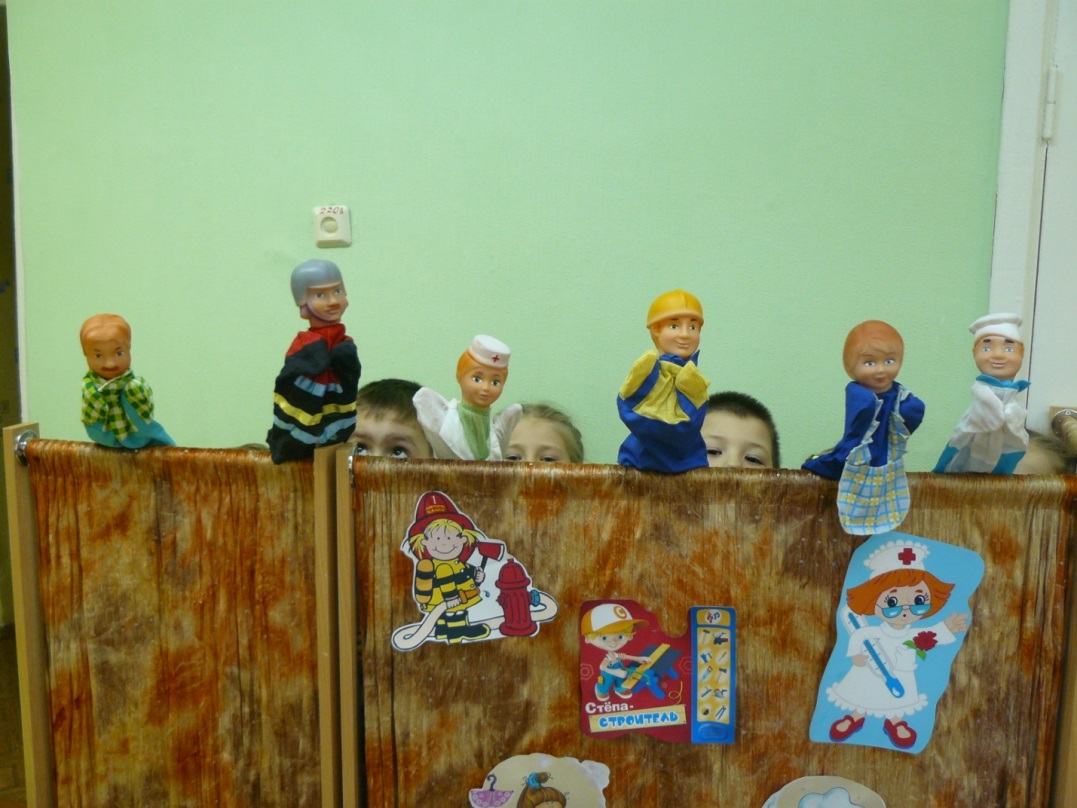 Действующие лица: Мастер, Повар, Швея, Врач, Пожарный, Лентяй
Сценка: Мастер: Обошел я целый свет,
Все постиг науки.
Я теперь, сомнений нет,
Мастер на все руки!
Что бы мне, друзья, начать
Важное такое?
Дай-ка я из кирпича
Новый дом построю!
Вот и первый новосел - посмотрю, кто это.
                       ***
Мастер: Здравствуй, милый человек!
Кто ты и откуда?
          Повар: Тот, кто моет целый век
С радостью посуду!
Я напечь могу блинов
С медом и сметаной,
Приготовить вкусный плов
И пирог румяный.
Я люблю варить обед,
Завтрак, полдник, ужин.
Можно к вам?
Мастер: Вопросов нет!
Повар в доме нужен!
Оставайся в доме том – веселее нам вдвоем
                        ***
Портниха: Дом-то, дом-то как хорош!
Прямо загляденье!
Можно с вами буду жить во дому высоком?
Мастер: Что умеешь делать? 
Портниха: Шить,
Вышивать и штопать.
Оставайся в доме том- веселее вам втроем.
                       ***
Врач :Как бы мне хотелось жить
В этом чудном зданье!
Мастер: Нет, сначала расскажи,
В чем твое призванье?
Врач: Я умею врачевать
Даже настроенье!
Не хотите ль испытать
Вы моё уменье?
Мастер: Что ж, без доктора нельзя!
Заходи скорее!
Врач: Да и вместе нам, друзья,
Будет веселее!
                       ***
Пожарный: Веселитесь, но с огнем
Будьте осторожны!
Всё, что так любили вы,
Мигом уничтожит!

Мастер: Заходи к нам, милый друг,
Занимай квартиру!
                        ***
Лентяй: я к вам пришел,
Чтобы жить в квартире!
Мне большую и еще
Маленьких четыре!
Мастер: Что умеешь?
Лентяй: Есть и спать,
Жить на всем готовом.
До обеда не вставать,
А потом спать снова.
                       ***
Портниха: Это всё?
Лентяй: Да, вроде, всё!
Кончились таланты!
Пусть ваш повар принесёт
Чипсов мне и фанты!
Мастер: Что же скажете, друзья?
Повар: Мы с таким не дружим!
Швея: Я согласна с ним!
Пожарный: И я,
Нам лентяй не нужен!
Лентяй: Научите вас прошуХоть какому делуИ тогда я буду жить вместе с вами смело!.
                       ***
Мастер:если хочешь стать другим-мы тебя научим.Строить дом
Портниха: одежду шитьПовар:вкусный борщ готовить
Врач: а еще людей лечить
Пожарный: И пожар в доме тушить!
Мастер (зрителям): Если в сердце есть мечта,
Не сдавайтесь лени –
вы научитесь трудиться и дружно жить со всеми!А наше путешествие по городу Мастеров подошло к концу.